The ‘Weigh Ahead’ TIER 3 SPECIALIST WEIGHT MANAGEMENT PROGRAMME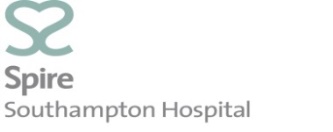 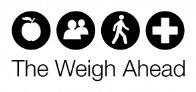 TEL: 023 80 914442Email for referral enquiries: spire.southamptonnhs@nhs.netThe ‘Weigh Ahead’ TIER 3 SPECIALIST WEIGHT MANAGEMENT PROGRAMMETEL: 023 80 914442Email for referral enquiries: spire.southamptonnhs@nhs.netThe ‘Weigh Ahead’ TIER 3 SPECIALIST WEIGHT MANAGEMENT PROGRAMMETEL: 023 80 914442Email for referral enquiries: spire.southamptonnhs@nhs.netThe ‘Weigh Ahead’ TIER 3 SPECIALIST WEIGHT MANAGEMENT PROGRAMMETEL: 023 80 914442Email for referral enquiries: spire.southamptonnhs@nhs.netThe ‘Weigh Ahead’ TIER 3 SPECIALIST WEIGHT MANAGEMENT PROGRAMMETEL: 023 80 914442Email for referral enquiries: spire.southamptonnhs@nhs.netThe ‘Weigh Ahead’ TIER 3 SPECIALIST WEIGHT MANAGEMENT PROGRAMMETEL: 023 80 914442Email for referral enquiries: spire.southamptonnhs@nhs.netThe ‘Weigh Ahead’ TIER 3 SPECIALIST WEIGHT MANAGEMENT PROGRAMMETEL: 023 80 914442Email for referral enquiries: spire.southamptonnhs@nhs.netThe ‘Weigh Ahead’ TIER 3 SPECIALIST WEIGHT MANAGEMENT PROGRAMMETEL: 023 80 914442Email for referral enquiries: spire.southamptonnhs@nhs.netImportant – we strongly recommend you assess whether the patient is ready & committed to embark on this 6 month programme. Please also complete all areas, and attach all required bloods from the last 6 months, as any missing information will result in the referral being delayed.Important – we strongly recommend you assess whether the patient is ready & committed to embark on this 6 month programme. Please also complete all areas, and attach all required bloods from the last 6 months, as any missing information will result in the referral being delayed.Important – we strongly recommend you assess whether the patient is ready & committed to embark on this 6 month programme. Please also complete all areas, and attach all required bloods from the last 6 months, as any missing information will result in the referral being delayed.Important – we strongly recommend you assess whether the patient is ready & committed to embark on this 6 month programme. Please also complete all areas, and attach all required bloods from the last 6 months, as any missing information will result in the referral being delayed.Important – we strongly recommend you assess whether the patient is ready & committed to embark on this 6 month programme. Please also complete all areas, and attach all required bloods from the last 6 months, as any missing information will result in the referral being delayed.Important – we strongly recommend you assess whether the patient is ready & committed to embark on this 6 month programme. Please also complete all areas, and attach all required bloods from the last 6 months, as any missing information will result in the referral being delayed.Important – we strongly recommend you assess whether the patient is ready & committed to embark on this 6 month programme. Please also complete all areas, and attach all required bloods from the last 6 months, as any missing information will result in the referral being delayed.Important – we strongly recommend you assess whether the patient is ready & committed to embark on this 6 month programme. Please also complete all areas, and attach all required bloods from the last 6 months, as any missing information will result in the referral being delayed.For office use only:Date Received:Date checked by GP:Triage for MH:Date cleared by MDT:SAP number:GP information:GP Name:GP Surgery:Telephone:Fax:GP information:GP Name:GP Surgery:Telephone:Fax:GP information:GP Name:GP Surgery:Telephone:Fax:GP information:GP Name:GP Surgery:Telephone:Fax:Patient Information:Name:Date of Birth:NHS Number:Address:Landline Number:Mobile Number:Medical Information:Height:                   Weight:                    BMI:                                   Blood Pressure (from within last 6 months):Does the Patient have the following:HypertensionDiabetesDyslipidaemiametabolic syndrome / PCOSObstructive Sleep ApnoeaSevere ArthritisIschemic Heart DiseaseCOPDAsthmaIBD (Crohn’s, UC)IBSCoeliacFibromyalgiaNAFLDOther – please specifyDoes the Patient have the following:HypertensionDiabetesDyslipidaemiametabolic syndrome / PCOSObstructive Sleep ApnoeaSevere ArthritisIschemic Heart DiseaseCOPDAsthmaIBD (Crohn’s, UC)IBSCoeliacFibromyalgiaNAFLDOther – please specifyYesNoNoDetails & history if availableDetails & history if availableDetails & history if availablePhysical Activity:Can the Patient participate in the activity element of the programme?       YES 	 NO 	If no, why not _______________________________________________________________________Psychological Health Screening:Please list any current/past history and severity of psychological health difficulties, and any history of aggression/ violence:________________________________________________________________________________________                                                                                                                                                                                                                                                                                                                                                                                                                                                                                                                                                                                                                                                                   Physical Activity:Can the Patient participate in the activity element of the programme?       YES 	 NO 	If no, why not _______________________________________________________________________Psychological Health Screening:Please list any current/past history and severity of psychological health difficulties, and any history of aggression/ violence:________________________________________________________________________________________                                                                                                                                                                                                                                                                                                                                                                                                                                                                                                                                                                                                                                                                   Physical Activity:Can the Patient participate in the activity element of the programme?       YES 	 NO 	If no, why not _______________________________________________________________________Psychological Health Screening:Please list any current/past history and severity of psychological health difficulties, and any history of aggression/ violence:________________________________________________________________________________________                                                                                                                                                                                                                                                                                                                                                                                                                                                                                                                                                                                                                                                                   Physical Activity:Can the Patient participate in the activity element of the programme?       YES 	 NO 	If no, why not _______________________________________________________________________Psychological Health Screening:Please list any current/past history and severity of psychological health difficulties, and any history of aggression/ violence:________________________________________________________________________________________                                                                                                                                                                                                                                                                                                                                                                                                                                                                                                                                                                                                                                                                   Physical Activity:Can the Patient participate in the activity element of the programme?       YES 	 NO 	If no, why not _______________________________________________________________________Psychological Health Screening:Please list any current/past history and severity of psychological health difficulties, and any history of aggression/ violence:________________________________________________________________________________________                                                                                                                                                                                                                                                                                                                                                                                                                                                                                                                                                                                                                                                                   Physical Activity:Can the Patient participate in the activity element of the programme?       YES 	 NO 	If no, why not _______________________________________________________________________Psychological Health Screening:Please list any current/past history and severity of psychological health difficulties, and any history of aggression/ violence:________________________________________________________________________________________                                                                                                                                                                                                                                                                                                                                                                                                                                                                                                                                                                                                                                                                   Physical Activity:Can the Patient participate in the activity element of the programme?       YES 	 NO 	If no, why not _______________________________________________________________________Psychological Health Screening:Please list any current/past history and severity of psychological health difficulties, and any history of aggression/ violence:________________________________________________________________________________________                                                                                                                                                                                                                                                                                                                                                                                                                                                                                                                                                                                                                                                                   Physical Activity:Can the Patient participate in the activity element of the programme?       YES 	 NO 	If no, why not _______________________________________________________________________Psychological Health Screening:Please list any current/past history and severity of psychological health difficulties, and any history of aggression/ violence:________________________________________________________________________________________                                                                                                                                                                                                                                                                                                                                                                                                                                                                                                                                                                                                                                                                   Weight Management History:  Patient has engaged with tier 1 and tier 2 services within the past 2 years, this includes engagement with primary care, weight watchers, slimming world, exercise on referral, dietician or orlistat, but failed to achieve/maintain weight lossYES 	 NO Has the Patient already had Bariatric Surgery?     YES 	 NO                                                                                                                                                                               Weight Management History:  Patient has engaged with tier 1 and tier 2 services within the past 2 years, this includes engagement with primary care, weight watchers, slimming world, exercise on referral, dietician or orlistat, but failed to achieve/maintain weight lossYES 	 NO Has the Patient already had Bariatric Surgery?     YES 	 NO                                                                                                                                                                               Weight Management History:  Patient has engaged with tier 1 and tier 2 services within the past 2 years, this includes engagement with primary care, weight watchers, slimming world, exercise on referral, dietician or orlistat, but failed to achieve/maintain weight lossYES 	 NO Has the Patient already had Bariatric Surgery?     YES 	 NO                                                                                                                                                                               Weight Management History:  Patient has engaged with tier 1 and tier 2 services within the past 2 years, this includes engagement with primary care, weight watchers, slimming world, exercise on referral, dietician or orlistat, but failed to achieve/maintain weight lossYES 	 NO Has the Patient already had Bariatric Surgery?     YES 	 NO                                                                                                                                                                               Weight Management History:  Patient has engaged with tier 1 and tier 2 services within the past 2 years, this includes engagement with primary care, weight watchers, slimming world, exercise on referral, dietician or orlistat, but failed to achieve/maintain weight lossYES 	 NO Has the Patient already had Bariatric Surgery?     YES 	 NO                                                                                                                                                                               Weight Management History:  Patient has engaged with tier 1 and tier 2 services within the past 2 years, this includes engagement with primary care, weight watchers, slimming world, exercise on referral, dietician or orlistat, but failed to achieve/maintain weight lossYES 	 NO Has the Patient already had Bariatric Surgery?     YES 	 NO                                                                                                                                                                               Weight Management History:  Patient has engaged with tier 1 and tier 2 services within the past 2 years, this includes engagement with primary care, weight watchers, slimming world, exercise on referral, dietician or orlistat, but failed to achieve/maintain weight lossYES 	 NO Has the Patient already had Bariatric Surgery?     YES 	 NO                                                                                                                                                                               Weight Management History:  Patient has engaged with tier 1 and tier 2 services within the past 2 years, this includes engagement with primary care, weight watchers, slimming world, exercise on referral, dietician or orlistat, but failed to achieve/maintain weight lossYES 	 NO Has the Patient already had Bariatric Surgery?     YES 	 NO                                                                                                                                                                               Patient Commitment & Consent:Patients have to commit to complete this specialist 6 month Tier 3 programme. Therefore, we strongly recommend you assess whether the patient is ready & committed I, the Patient, agree to participate in The ‘Weigh Ahead’ Tier 3 weight management programme, with the goal of losing 5-10% weight loss in 6 months, and give my permission for any relevant information to be sent to the service:Patient Signature:					                                                  Date:Or This Patient agrees to participate in The ‘Weigh Ahead’ Tier 3 weight management programme, with the goal of losing 5-10% weight loss in 6 months, and gives permission for any relevant information to be sent to the service.Patient Commitment & Consent:Patients have to commit to complete this specialist 6 month Tier 3 programme. Therefore, we strongly recommend you assess whether the patient is ready & committed I, the Patient, agree to participate in The ‘Weigh Ahead’ Tier 3 weight management programme, with the goal of losing 5-10% weight loss in 6 months, and give my permission for any relevant information to be sent to the service:Patient Signature:					                                                  Date:Or This Patient agrees to participate in The ‘Weigh Ahead’ Tier 3 weight management programme, with the goal of losing 5-10% weight loss in 6 months, and gives permission for any relevant information to be sent to the service.Patient Commitment & Consent:Patients have to commit to complete this specialist 6 month Tier 3 programme. Therefore, we strongly recommend you assess whether the patient is ready & committed I, the Patient, agree to participate in The ‘Weigh Ahead’ Tier 3 weight management programme, with the goal of losing 5-10% weight loss in 6 months, and give my permission for any relevant information to be sent to the service:Patient Signature:					                                                  Date:Or This Patient agrees to participate in The ‘Weigh Ahead’ Tier 3 weight management programme, with the goal of losing 5-10% weight loss in 6 months, and gives permission for any relevant information to be sent to the service.Patient Commitment & Consent:Patients have to commit to complete this specialist 6 month Tier 3 programme. Therefore, we strongly recommend you assess whether the patient is ready & committed I, the Patient, agree to participate in The ‘Weigh Ahead’ Tier 3 weight management programme, with the goal of losing 5-10% weight loss in 6 months, and give my permission for any relevant information to be sent to the service:Patient Signature:					                                                  Date:Or This Patient agrees to participate in The ‘Weigh Ahead’ Tier 3 weight management programme, with the goal of losing 5-10% weight loss in 6 months, and gives permission for any relevant information to be sent to the service.Patient Commitment & Consent:Patients have to commit to complete this specialist 6 month Tier 3 programme. Therefore, we strongly recommend you assess whether the patient is ready & committed I, the Patient, agree to participate in The ‘Weigh Ahead’ Tier 3 weight management programme, with the goal of losing 5-10% weight loss in 6 months, and give my permission for any relevant information to be sent to the service:Patient Signature:					                                                  Date:Or This Patient agrees to participate in The ‘Weigh Ahead’ Tier 3 weight management programme, with the goal of losing 5-10% weight loss in 6 months, and gives permission for any relevant information to be sent to the service.Patient Commitment & Consent:Patients have to commit to complete this specialist 6 month Tier 3 programme. Therefore, we strongly recommend you assess whether the patient is ready & committed I, the Patient, agree to participate in The ‘Weigh Ahead’ Tier 3 weight management programme, with the goal of losing 5-10% weight loss in 6 months, and give my permission for any relevant information to be sent to the service:Patient Signature:					                                                  Date:Or This Patient agrees to participate in The ‘Weigh Ahead’ Tier 3 weight management programme, with the goal of losing 5-10% weight loss in 6 months, and gives permission for any relevant information to be sent to the service.Patient Commitment & Consent:Patients have to commit to complete this specialist 6 month Tier 3 programme. Therefore, we strongly recommend you assess whether the patient is ready & committed I, the Patient, agree to participate in The ‘Weigh Ahead’ Tier 3 weight management programme, with the goal of losing 5-10% weight loss in 6 months, and give my permission for any relevant information to be sent to the service:Patient Signature:					                                                  Date:Or This Patient agrees to participate in The ‘Weigh Ahead’ Tier 3 weight management programme, with the goal of losing 5-10% weight loss in 6 months, and gives permission for any relevant information to be sent to the service.Patient Commitment & Consent:Patients have to commit to complete this specialist 6 month Tier 3 programme. Therefore, we strongly recommend you assess whether the patient is ready & committed I, the Patient, agree to participate in The ‘Weigh Ahead’ Tier 3 weight management programme, with the goal of losing 5-10% weight loss in 6 months, and give my permission for any relevant information to be sent to the service:Patient Signature:					                                                  Date:Or This Patient agrees to participate in The ‘Weigh Ahead’ Tier 3 weight management programme, with the goal of losing 5-10% weight loss in 6 months, and gives permission for any relevant information to be sent to the service.Inclusion Criteria:Patient is 18 or overPatient must have a BMI of >35 with obesity related comorbidities e.g. metabolic syndrome, hypertension, obstructive sleep apnoea (OSA), functional disability, infertility and depression if specialist advice is needed regarding overall patient management or a BMI of >40 without (reduced by 2.5 kg/m2 of BMI in Asians) Patient must have complied with weight loss interventions at Tier 1 and 2 over the past 2 yearsInclusion Criteria:Patient is 18 or overPatient must have a BMI of >35 with obesity related comorbidities e.g. metabolic syndrome, hypertension, obstructive sleep apnoea (OSA), functional disability, infertility and depression if specialist advice is needed regarding overall patient management or a BMI of >40 without (reduced by 2.5 kg/m2 of BMI in Asians) Patient must have complied with weight loss interventions at Tier 1 and 2 over the past 2 yearsInclusion Criteria:Patient is 18 or overPatient must have a BMI of >35 with obesity related comorbidities e.g. metabolic syndrome, hypertension, obstructive sleep apnoea (OSA), functional disability, infertility and depression if specialist advice is needed regarding overall patient management or a BMI of >40 without (reduced by 2.5 kg/m2 of BMI in Asians) Patient must have complied with weight loss interventions at Tier 1 and 2 over the past 2 yearsExclusion Criteria:Patients must not have been enrolled on or completed the programme in the past 12 monthsIndividual funding requests will apply to patients who have already had NHS bariatric surgery Patients with serious uncontrolled disease, e.g. angina, asthma, COPD, heart failure, aortic stenosisPatients with recent complicated Myocardial infarction and/or awaiting further investigationPatients with uncontrolled arrhythmia that compromise cardiac functionPatients with blood pressure at rest above 180mg Systolic, 120mg Diastolic.Patients with unstable psychiatric disorderPatients with acute infectionPatients that are Pregnant or breastfeedingExclusion Criteria:Patients must not have been enrolled on or completed the programme in the past 12 monthsIndividual funding requests will apply to patients who have already had NHS bariatric surgery Patients with serious uncontrolled disease, e.g. angina, asthma, COPD, heart failure, aortic stenosisPatients with recent complicated Myocardial infarction and/or awaiting further investigationPatients with uncontrolled arrhythmia that compromise cardiac functionPatients with blood pressure at rest above 180mg Systolic, 120mg Diastolic.Patients with unstable psychiatric disorderPatients with acute infectionPatients that are Pregnant or breastfeedingExclusion Criteria:Patients must not have been enrolled on or completed the programme in the past 12 monthsIndividual funding requests will apply to patients who have already had NHS bariatric surgery Patients with serious uncontrolled disease, e.g. angina, asthma, COPD, heart failure, aortic stenosisPatients with recent complicated Myocardial infarction and/or awaiting further investigationPatients with uncontrolled arrhythmia that compromise cardiac functionPatients with blood pressure at rest above 180mg Systolic, 120mg Diastolic.Patients with unstable psychiatric disorderPatients with acute infectionPatients that are Pregnant or breastfeedingExclusion Criteria:Patients must not have been enrolled on or completed the programme in the past 12 monthsIndividual funding requests will apply to patients who have already had NHS bariatric surgery Patients with serious uncontrolled disease, e.g. angina, asthma, COPD, heart failure, aortic stenosisPatients with recent complicated Myocardial infarction and/or awaiting further investigationPatients with uncontrolled arrhythmia that compromise cardiac functionPatients with blood pressure at rest above 180mg Systolic, 120mg Diastolic.Patients with unstable psychiatric disorderPatients with acute infectionPatients that are Pregnant or breastfeedingExclusion Criteria:Patients must not have been enrolled on or completed the programme in the past 12 monthsIndividual funding requests will apply to patients who have already had NHS bariatric surgery Patients with serious uncontrolled disease, e.g. angina, asthma, COPD, heart failure, aortic stenosisPatients with recent complicated Myocardial infarction and/or awaiting further investigationPatients with uncontrolled arrhythmia that compromise cardiac functionPatients with blood pressure at rest above 180mg Systolic, 120mg Diastolic.Patients with unstable psychiatric disorderPatients with acute infectionPatients that are Pregnant or breastfeedingChecklist before uploading referral:  All areas above are completed  Current medications are attached  Patient meets referral criteria  The following blood test results (from last 6 months) are attached:-Lipid valuesThyroid valueVitamin D statusFasting blood glucose / HbA1cPlease upload to NHS E-Referral service, under the speciality ‘Health Promotion’Checklist before uploading referral:  All areas above are completed  Current medications are attached  Patient meets referral criteria  The following blood test results (from last 6 months) are attached:-Lipid valuesThyroid valueVitamin D statusFasting blood glucose / HbA1cPlease upload to NHS E-Referral service, under the speciality ‘Health Promotion’Checklist before uploading referral:  All areas above are completed  Current medications are attached  Patient meets referral criteria  The following blood test results (from last 6 months) are attached:-Lipid valuesThyroid valueVitamin D statusFasting blood glucose / HbA1cPlease upload to NHS E-Referral service, under the speciality ‘Health Promotion’Checklist before uploading referral:  All areas above are completed  Current medications are attached  Patient meets referral criteria  The following blood test results (from last 6 months) are attached:-Lipid valuesThyroid valueVitamin D statusFasting blood glucose / HbA1cPlease upload to NHS E-Referral service, under the speciality ‘Health Promotion’Checklist before uploading referral:  All areas above are completed  Current medications are attached  Patient meets referral criteria  The following blood test results (from last 6 months) are attached:-Lipid valuesThyroid valueVitamin D statusFasting blood glucose / HbA1cPlease upload to NHS E-Referral service, under the speciality ‘Health Promotion’Checklist before uploading referral:  All areas above are completed  Current medications are attached  Patient meets referral criteria  The following blood test results (from last 6 months) are attached:-Lipid valuesThyroid valueVitamin D statusFasting blood glucose / HbA1cPlease upload to NHS E-Referral service, under the speciality ‘Health Promotion’Checklist before uploading referral:  All areas above are completed  Current medications are attached  Patient meets referral criteria  The following blood test results (from last 6 months) are attached:-Lipid valuesThyroid valueVitamin D statusFasting blood glucose / HbA1cPlease upload to NHS E-Referral service, under the speciality ‘Health Promotion’Checklist before uploading referral:  All areas above are completed  Current medications are attached  Patient meets referral criteria  The following blood test results (from last 6 months) are attached:-Lipid valuesThyroid valueVitamin D statusFasting blood glucose / HbA1cPlease upload to NHS E-Referral service, under the speciality ‘Health Promotion’The ‘Weigh Ahead’ TIER 3 SPECIALIST WEIGHT MANAGEMENT PROGRAMME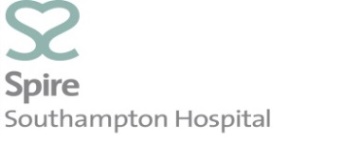 TEL: 023 80 914442Email for referral enquiries: spire.southamptonnhs@nhs.netThe ‘Weigh Ahead’ TIER 3 SPECIALIST WEIGHT MANAGEMENT PROGRAMMETEL: 023 80 914442Email for referral enquiries: spire.southamptonnhs@nhs.netThe ‘Weigh Ahead’ TIER 3 SPECIALIST WEIGHT MANAGEMENT PROGRAMMETEL: 023 80 914442Email for referral enquiries: spire.southamptonnhs@nhs.netThe ‘Weigh Ahead’ TIER 3 SPECIALIST WEIGHT MANAGEMENT PROGRAMMETEL: 023 80 914442Email for referral enquiries: spire.southamptonnhs@nhs.netThe ‘Weigh Ahead’ TIER 3 SPECIALIST WEIGHT MANAGEMENT PROGRAMMETEL: 023 80 914442Email for referral enquiries: spire.southamptonnhs@nhs.netThe ‘Weigh Ahead’ TIER 3 SPECIALIST WEIGHT MANAGEMENT PROGRAMMETEL: 023 80 914442Email for referral enquiries: spire.southamptonnhs@nhs.netThe ‘Weigh Ahead’ TIER 3 SPECIALIST WEIGHT MANAGEMENT PROGRAMMETEL: 023 80 914442Email for referral enquiries: spire.southamptonnhs@nhs.netThe ‘Weigh Ahead’ TIER 3 SPECIALIST WEIGHT MANAGEMENT PROGRAMMETEL: 023 80 914442Email for referral enquiries: spire.southamptonnhs@nhs.net